Рабочий листЗадание 1. Пользуясь диорамой в зале № 3, выполните задания.Вспомните определение, что такое пойма реки. Назовите части реки.____________________________________________________________________________________________________________________________________________________________________________________________________________	В пределах какой природной зоны протекает представленная на диораме река? Как она называется? При необходимости используйте карту природных зон России.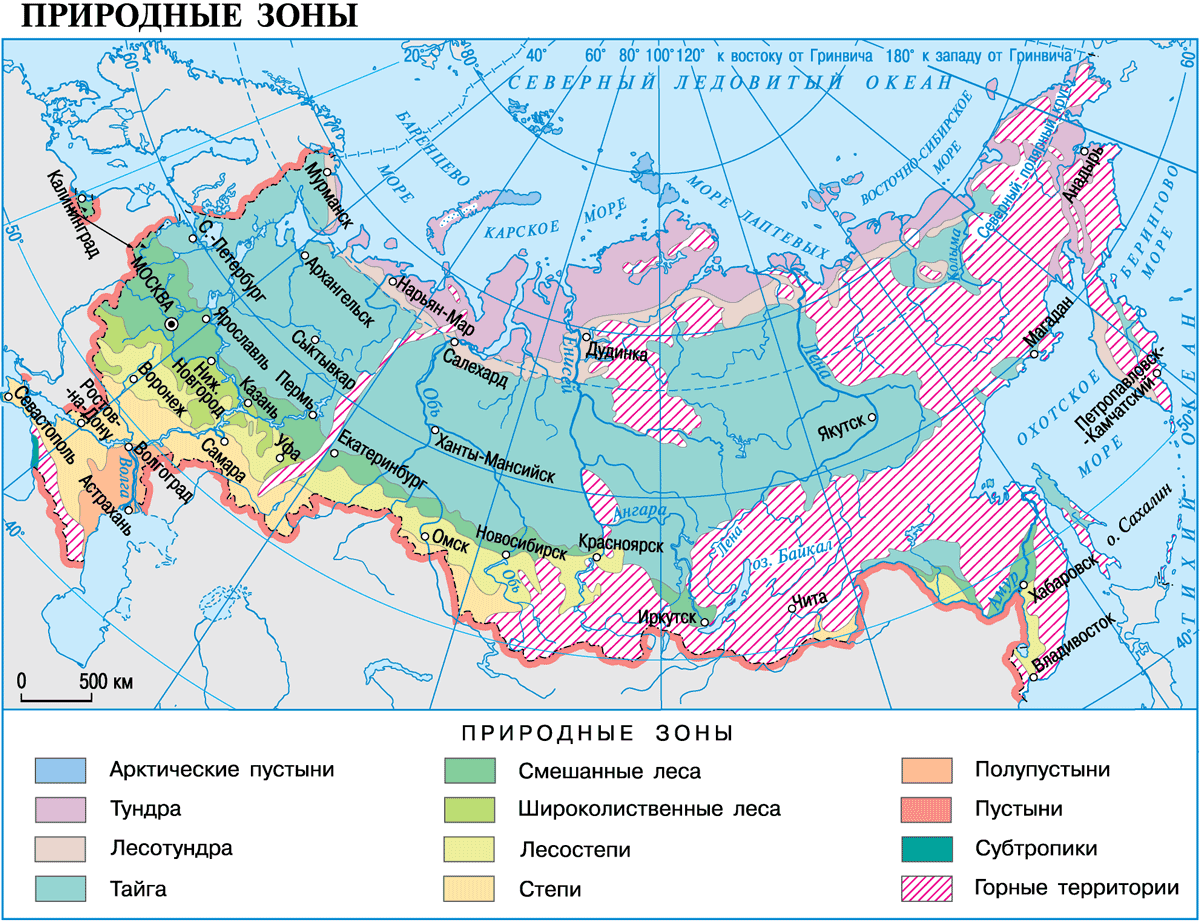 ____________________________________________________________________________________________________________________________________________________________________________________________________________Пользуясь сопровождающим диораму текстом, ответьте на вопрос: почему растительность поймы настолько разнообразна?__________________________________________________________________Задание 2. Пользуясь экспозицией зала № 3, выполните задания.Внимательно рассмотрите экспонаты в витрине «Покрытосеменные/цветковые растения». Выясните, какие два современных растения не встречаются в зоне смешанных лесов.__________________________________________________Найдите не менее пяти растений, произрастающих в зоне смешанных лесов. Выпишите их названия. Зарисуйте схематично.1.__________________________________2.__________________________________3.___________________________________4.___________________________________5. ___________________________________ Задание 3. Пользуясь экспозицией зала № 3, выполните задание.В витрине «Распространение плодов и семян» в разделах «Распространение человеком» и «Распространение воздушными течениями» найдите 10 растений (кустарнички, кустарники, деревья) зоны смешанных лесов. Впишите их названия в таблицу.Задание 4. Пользуясь экспозицией зала № 6, выполните задание.В витрине «Обмен веществ и энергии» найдите не менее пяти животных, обитающих в зоне смешанных лесов. Заполните таблицу.Опишите, в чем особенность зимовки травяной лягушки.____________________________________________________________________В начале урока вы видели заливной луг, пойму реки летом. Что происходит с реками, протекающими в зоне смешанных лесов, зимой? Опишите.____________________________________________________________________________________________________________________________________________________________________________________________________________Задание 5. Пользуясь экспозицией зала № 2, выполните задание.Среди нижеперечисленных видов птиц и млекопитающих (витрины «Класс птицы» и «Класс млекопитающие») найдите обитателей лесов и обитателей степей и полупустынь. Распределите названия в соответствующие колонки таблицы.Свиристель, жулан, лазоревка, обыкновенная зеленушка, дубонос, чиж, золотистая щурка, ходулочник, дрофа, стрепет, степная пустельга, сайгак, ушастый ёж, степной сурок, малая лесная мышь, обыкновенный хомяк, манул, большой тушканчик, росомаха, ласка, беляк, обыкновенная белка. Один из перечисленных видов расселился очень широко, он попадает в обе колонки таблицы. Определите, кто это (вы еще встретитесь с этим представителем животного мира в другом зале экспозиции).Что во внешнем облике обитателей степей и полупустынь указывает на принадлежность этих животных к названным природным зонам? Запишите кратко. ________________________________________________________________________________________________________________________________________________________________________________________________________________________________________________________________________________Задание 6. Пользуясь экспозицией зала № 3, выполните задание.В витрине «Пустыни» найдите не менее пяти растений природной зоны пустынь. Выпишите их названия.________________________________________________________________________________________________________________________________________По каким признакам мы отличим пустынные виды растений от растений зоны смешанных лесов? Сформулируйте и запишите не менее двух признаков.________________________________________________________________________________________________________________________________________Задание 7. Пользуясь экспозицией зала № 1, выполните задание.Внимательно рассмотрите жителей витрины «Лес и болото», прочитайте сопроводительный текст.Почему растительный и животный мир опушки леса разнообразен?____________________________________________________________________Какого жителя этого природного комплекса можно встретить даже в зоне полупустынь? (Вы с ним сегодня уже встречались!)________________________________________________________________________________________________________________________________________Какую роль в жизни рек играют болота?________________________________________________________________________________________________________________________________________Задание 8. Пользуясь экспозицией зала № 1, выполните задание.Представим, что мы в горах и по склону сбегает горная река. Будет ли она отличаться от равнинной? Отвечая на вопрос, вы можете вспомнить пойменный луг в начале урока и посмотреть на рисунок «Русла равнинной и горной рек».____________________________________________________________________Задание 9. Пользуясь экспозицией зала № 1, сравните городской лесопарк и центр мегаполиса. Где мы встретим больше видов животных и растений? Почему?________________________________________________________________________________________________________________________________________Задание 10. Итоги.Вы совершили путешествие по нескольким природным зонам, познакомились с их обитателями. Пользуясь картой «Природные зоны России», выпишите все природные зоны, в которых расположена страна. ________________________________________________________________________________________________________________________________________Какие природные зоны не вошли в сегодняшний маршрут?________________________________________________________________________________________________________________________________________Нанесите границы всех природных зон на контурную карту. Обозначьте их разными цветами.В какой природной зоне расположена Москва?________________________________________________________________________________________________________________________________________На контурной карте России найдите Москву и обозначьте её флажком.Обозначьте реки Оку и Волгу.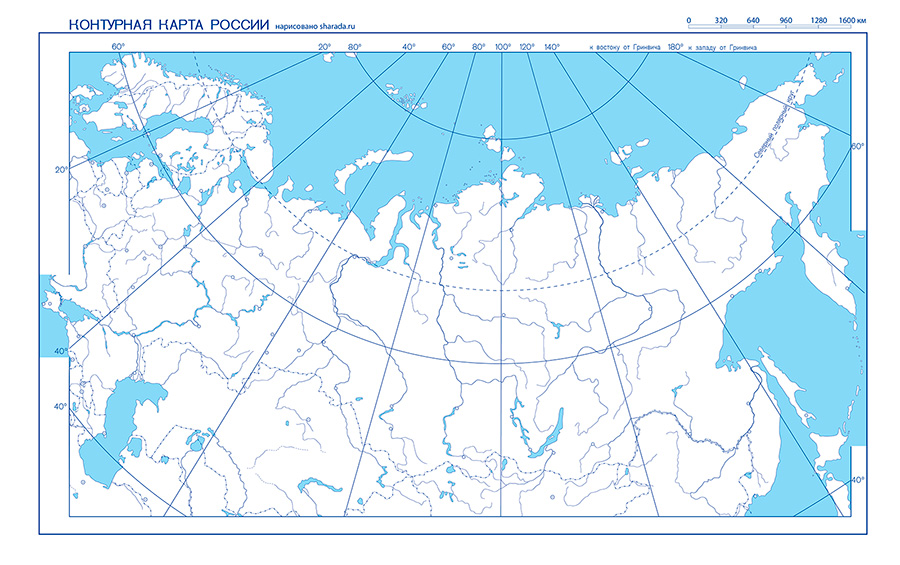 Распространение человекомРаспространение воздушными течениямиНазвание видаПриспособление к зимнему периодуОбитатели лесовОбитатели степей, полупустынь